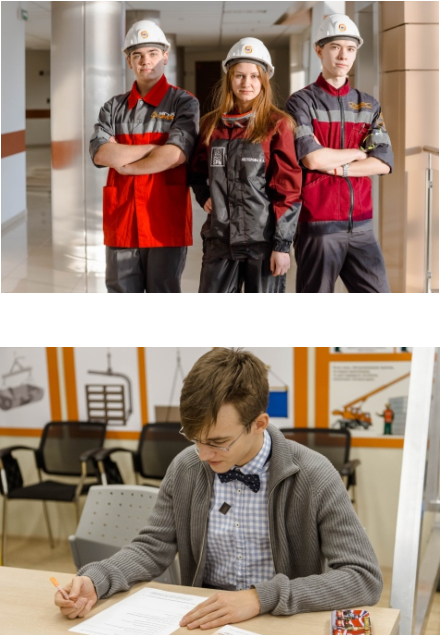 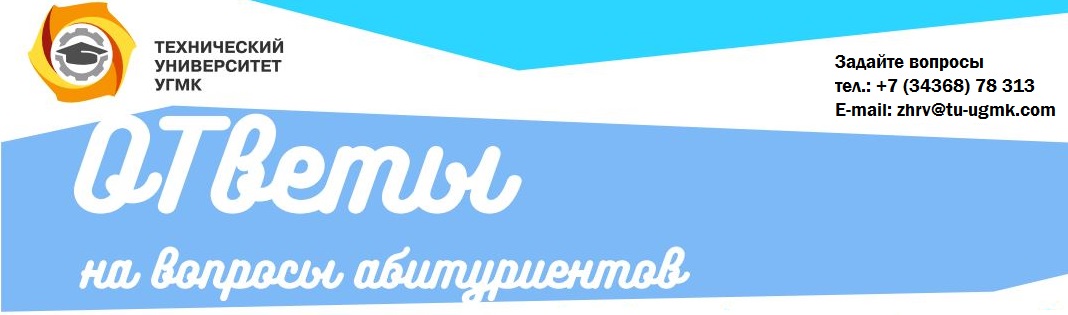 Cроки подачи документов?– 20 июня-27 июля 2020 г. Вы можете подать документы лично или с помощью почтового отправления. Через e-mail подать документы нельзя.Какие минимальные баллы ЕГЭ необходимы для подачи заявления?– Русский язык – 40 баллов; Физика – 40 баллов; Математика (профильная) – 40 баллов. Абитуриенты, набравшие меньшее количество баллов, в конкурсе не участвуют.Если сумма баллов по ЕГЭ одинакова, кто имеет преимущества при поступлении?– При прочих равных: тот, у кого больший балл по физике.Какой средний проходной балл был в 2018 году?– В 2019 году: 192 баллов.Есть ли бюджетные места?– Бюджетных мест нет.Учитываются ли индивидуальные достижения?– Да, учитываются: спортивные достижения – 2 балла; наличие аттестата о среднем (полном) общем образовании или диплома о среднем профессиональном образовании с отличием – 4 балла; волонтерство – 1 балл; участие в олимпиадах, победители конкурса «Инженериада УГМК» – 3 балла.Есть ли отсрочка от службы в армии?– Да, студенты очной формы обучения имеют право на отсрочку от призыва на военную службу.Обязательно ли нужно предоставлять при поступлении медицинские справки?– Для направлений «Горное дело» и «Электроэнергетика и электротехника» обязательно прохождение медицинского осмотра и наличие справки.Какой документ выдается после окончания университета?– Выдается диплом: государственного образца.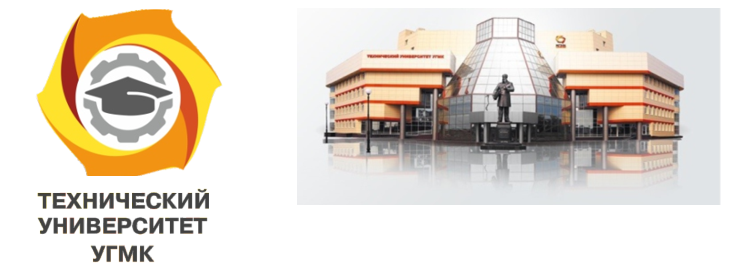 ДЕНЬОТКРЫТЫХДВЕРЕЙ29 ФЕВРАЛЯ 2020 ГОДА11.00 – 16.00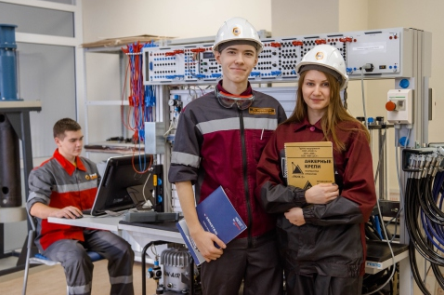 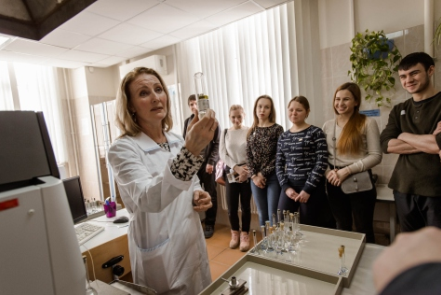 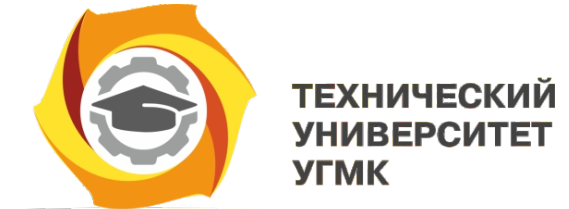 Дорогой Гость!Приглашаем Вас принять участие в Дне открытых дверей Технического университета УГМК!Дорогой Гость!Приглашаем Вас принять участие в Дне открытых дверей Технического университета УГМК!Дорогой Гость!Приглашаем Вас принять участие в Дне открытых дверей Технического университета УГМК!Программа мероприятий:Программа мероприятий:Программа мероприятий:Давайте познакомимся!□ 11.00-11.40□ 13.00-13.40Конференц-зал- Встреча с руководством и заведующими кафедр ТУ УГМК.- Информация о приемной кампании 2020 г.8 этажей науки□ 11.40-12.20□ 12.20-13.00□ 13.00-13.40□ 13.40-14.20□ 14.20-15.20Экскурсия по университету*Знакомство с лабораториями Научно-Исследовательского Центра и Технического университета всех направлений подготовки.* Формирование групп осуществляется в конференц-зале4 грани студенческой жизни□ 11.40-12.20□ 12.20-13.00□ 13.00-13.40□ 13.40-14.20□14.20-15.20Интерактивный квест*Студенты о себе в ТУ УГМК* Формирование групп осуществляется в конференц-зале900 метров до уюта□ 12.30-13.00□ 13.30-14.00□ 14.00-14.30□ 14.30-15.00Экскурсия в общежитие* Вас ждет увлекательная прогулка по свежему воздуху к студенческому общежитию и знакомство с бытом студентов.* Формирование групп в холле 1 этажа у поста охраны 118 элементов таблицы Менделеева□ 13.00-13.30□ 14.00-14.30ауд. 225 Контрольная работа по химииЗанимательный тест поможет освежить прежние и получить новые знанияКушать подано!□ 11.00-15.00Вкусная выпечка и горячий чай для Вас!Свободное время для прогулки по ТУ УГМК и посещения активных локаций□ 11.00-16.00Локации: 1 этажКонференц-зал.  Здесь можешь задать любой волнующий тебя вопрос о Приемной кампании 2020.Библиотека. Посмотри, как выглядит библиотека современного инженерного вуза. Фотозона. Почувствуй себя инженером на 100%. 2 этаж5 лучей к успеху. Индивидуальные консультации с руководителями направлений и главами выпускающих кафедр.«Колодец знаний». Загляни в него и оцени бесконечность накопленных в книгах знаний. 3 этажауд. 317 Консультирование по корпоративному набору от АО «Уралэлектромедь».4 этажХолл. Настольный теннис – ракетки в руки и вперед!ауд. 423 Студенческий кинозал. Посмотри ролики с практики и студенческих капустников.ауд. 411 - Мастер-класс по 3D моделированию.2 этаж НИЦ ауд. 209 НИЦ «Интерактивная станция»- Виртуальные прогулки по Обогатительной фабрике, Металлургическому цеху и Электростанции.